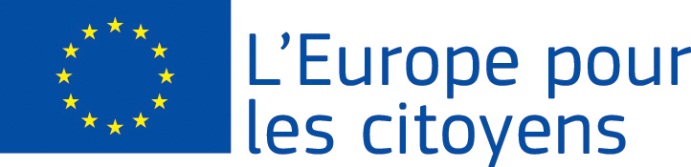 Το σχέδιο «Αινείας- Σύμφωνο Φιλίας μεταξύ του Δήμου  Σαμοθράκης και του 1ου Δημοτικού Διαμερίσματος της Ρώμης» χρηματοδοτήθηκε από την Ευρωπαϊκή Ένωση στο πλαίσιο του προγράμματος «Ευρώπη για τους πολίτες»  Μέτρο 2.1: Αδελφοποίηση πόλεων Μέτρο 2.1: Αδελφοποίηση πόλεωνΣυμμετοχή: το σχέδιο επέτρεψε τη συγκέντρωση 50 πολιτών, εκ των οποίων οι 25 προέρχονταν από την πόλη της Ρώμης, Ιταλία και 25 από την πόλη της Σαμοθράκης Ελλάδα.Τόπος/Ημερομηνίες: η συνάντηση έλαβε χώρα στη Σαμοθράκη, Ελλάδα από τις 22/9/2017 έως τις 26/9/2017Συνοπτική περιγραφή:Η ημερίδα της 22/9/2017 ήταν αφιερωμένη στην παρουσίαση του Συμφώνου Φιλίας που υπεγράφη στη Ρώμη τον Μάιο του 2017 και την παρουσίαση του προγράμματος Ευρώπη για τους Πολίτες,   των συμμετεχόντων και του τόπου φιλοξενίας. Η ημερίδα της 23/9/2017 ήταν αφιερωμένη στην παρουσίαση της φυσικής κληρονομίας της Σαμοθράκης και των διάσημων μονοπατιών της και περιλάμβανε trekking στο μονοπάτι του Φονιά ενώ το απογευματινό σκέλος περιλάμβανε δράση εικαστικών με θέμα τη ‘’Νίκη της Σαμοθράκης’’.Η ημερίδα της 24/9/2017 ήταν αφιερωμένη στην παρουσίαση της πολιτιστικής κληρονομιάς του τόπου και περιλάμβανε επίσκεψη και ξενάγηση στον Αρχαιολογικό χώρο Παλαιάπολης όπου και συνδέθηκαν ιστορικά οι δύο τόποι (Ρώμη και Σαμοθράκη) μέσα από τα Καβείρια Μυστήρια. (Ο Cassius Hemina τον 2ο αι. π. Χ. ισχυριζόταν ότι ο Αινείας έφερε τους Penates στη Ρώμη κατευθείαν από τη Σαμοθράκη). Το απογευματινό σκέλος περιλάμβανε δράση παραδοσιακών χορών και επίσκεψη στο δημοτικό υδροθεραπευτήριοΗ ημερίδα της 25/9/2017 ήταν αφιερωμένη στα εκπαιδευτικά συστήματα των δύο χωρών και πραγματοποιήθηκε στο Λύκειο Σαμοθράκης όπου και αναδείχτηκαν με διαδραστικό τρόπο οι ομοιότητες και οι διαφορές των δύο εκπαιδευτικών στυστημάτων. Το απογευματινό σκέλος ήταν αφιερωμένο στη θεματική ‘’Ευρώπη και Μέλλον’’ και περιλάμβανε παιχνίδια και ανταλλαγή απόψεων σχετικά με την Ευρωπαϊκή Ένωση τις αρχές της τους στόχους της και τα ερωτηματικά σχετικά με το μέλλον της.Η ημερίδα της 26/9/2017 ήταν αφιερωμένη στην αξιολόγηση του προγράμματος και τον σχεδιασμό μελλοντικών δράσεων ωστόσο διεξήχθη με τα προβλήματα της θεομηνίας που έπληξε το νησί το βράδυ της 25ης Σεπτεμβρίου 2017 και έθεσε σε εφαρμογή σχέδιο ασφαλούς μετάβασης των επισκεπτών στο λιμάνι για την προγραμματισμένη αναχώρησή τους για Αλεξανδρούπολη.   Συμμετοχή: το σχέδιο επέτρεψε τη συγκέντρωση 50 πολιτών, εκ των οποίων οι 25 προέρχονταν από την πόλη της Ρώμης, Ιταλία και 25 από την πόλη της Σαμοθράκης Ελλάδα.Τόπος/Ημερομηνίες: η συνάντηση έλαβε χώρα στη Σαμοθράκη, Ελλάδα από τις 22/9/2017 έως τις 26/9/2017Συνοπτική περιγραφή:Η ημερίδα της 22/9/2017 ήταν αφιερωμένη στην παρουσίαση του Συμφώνου Φιλίας που υπεγράφη στη Ρώμη τον Μάιο του 2017 και την παρουσίαση του προγράμματος Ευρώπη για τους Πολίτες,   των συμμετεχόντων και του τόπου φιλοξενίας. Η ημερίδα της 23/9/2017 ήταν αφιερωμένη στην παρουσίαση της φυσικής κληρονομίας της Σαμοθράκης και των διάσημων μονοπατιών της και περιλάμβανε trekking στο μονοπάτι του Φονιά ενώ το απογευματινό σκέλος περιλάμβανε δράση εικαστικών με θέμα τη ‘’Νίκη της Σαμοθράκης’’.Η ημερίδα της 24/9/2017 ήταν αφιερωμένη στην παρουσίαση της πολιτιστικής κληρονομιάς του τόπου και περιλάμβανε επίσκεψη και ξενάγηση στον Αρχαιολογικό χώρο Παλαιάπολης όπου και συνδέθηκαν ιστορικά οι δύο τόποι (Ρώμη και Σαμοθράκη) μέσα από τα Καβείρια Μυστήρια. (Ο Cassius Hemina τον 2ο αι. π. Χ. ισχυριζόταν ότι ο Αινείας έφερε τους Penates στη Ρώμη κατευθείαν από τη Σαμοθράκη). Το απογευματινό σκέλος περιλάμβανε δράση παραδοσιακών χορών και επίσκεψη στο δημοτικό υδροθεραπευτήριοΗ ημερίδα της 25/9/2017 ήταν αφιερωμένη στα εκπαιδευτικά συστήματα των δύο χωρών και πραγματοποιήθηκε στο Λύκειο Σαμοθράκης όπου και αναδείχτηκαν με διαδραστικό τρόπο οι ομοιότητες και οι διαφορές των δύο εκπαιδευτικών στυστημάτων. Το απογευματινό σκέλος ήταν αφιερωμένο στη θεματική ‘’Ευρώπη και Μέλλον’’ και περιλάμβανε παιχνίδια και ανταλλαγή απόψεων σχετικά με την Ευρωπαϊκή Ένωση τις αρχές της τους στόχους της και τα ερωτηματικά σχετικά με το μέλλον της.Η ημερίδα της 26/9/2017 ήταν αφιερωμένη στην αξιολόγηση του προγράμματος και τον σχεδιασμό μελλοντικών δράσεων ωστόσο διεξήχθη με τα προβλήματα της θεομηνίας που έπληξε το νησί το βράδυ της 25ης Σεπτεμβρίου 2017 και έθεσε σε εφαρμογή σχέδιο ασφαλούς μετάβασης των επισκεπτών στο λιμάνι για την προγραμματισμένη αναχώρησή τους για Αλεξανδρούπολη.   